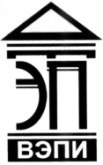 Автономная некоммерческая образовательная организациявысшего образования«Воронежский экономико-правовой институт»(АНОО ВО «ВЭПИ»)УТВЕРЖДАЮПроректор по учебно-методической работе_____________ А.Ю. Жильников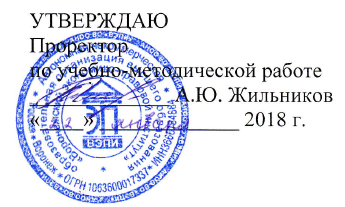 «____» _____________ 20____ г. РАБОЧАЯ ПРОГРАММА ДИСЦИПЛИНЫ (МОДУЛЯ)Б1.В.ДВ.03.01 Теоретические и методологические основы социально-психологического тренинга(наименование дисциплины (модуля))	37.03.01 Психология	(код и наименование направления подготовки)Направленность (профиль) 	Психология		(наименование направленности (профиля))Квалификация выпускника 	Бакалавр		(наименование квалификации)Форма обучения 	Очная, заочная		(очная, очно-заочная, заочная)Рекомендована к использованию Филиалами АНОО ВО «ВЭПИ».Воронеж 2018Рабочая программа дисциплины (модуля) разработана в соответствии с требованиями ФГОС ВО, утвержденного приказом Минобрнауки России от 07.08.2014 № 946, учебным планом по направлению подготовки 37.03.01 Психология направленность (профиль) «Психология».Рабочая программа рассмотрена и одобрена на заседании кафедры психологии.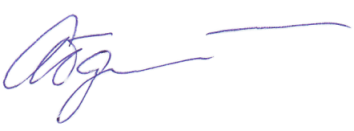 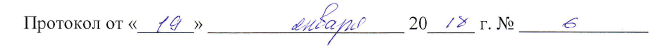 Заведующий кафедрой                                                                     Л.В. АбдалинаРазработчики: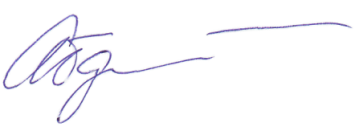  Профессор                                                                                       Л.В. Абдалина 1. Цель дисциплины (модуля)Целью изучения дисциплины (модуля) «Теоретические и методологические основы социально-психологического тренинга» является развитие способности к проведению психологических исследований на основе профессиональных знаний и применения психологических технологий, позволяющих осуществлять решение типовых задач в различных научных и научно-практических областях психологии.2. Задачи дисциплины (модуля)2.1. Изучить этапы развития профессионала и карьерного развития, технологии профессионального развития и самосовершенствования в профессиональной деятельности;2.2. Овладеть теоретическими основами проведения психологических исследований, базовыми процедурами анализа проблем человека, социализации индивида;2.3. Научить использовать знания теоретических и методологических основ социально-психологического тренинга для решения конкретных социальных задач;2.4. Овладеть навыками постановки профессиональных задач; способами оценивания качества изученного материала в социально-психологическом тренинге;2.5. Овладеть навыками проведения психологических исследований на основе применения общепрофессиональных знаний и умений в различных научных и научно-практических областях психологии;2.6. Освоить способы применения общепрофессиональных знаний и умений в различных научных и научно-практических областях психологии, используя знание теоретических и методологических основ социально-психологического тренинга.3. Место дисциплины (модуля) в структуре образовательной программы высшего образованияДисциплина «Теоретические и методологические основы социально-психологического тренинга» относится к вариативной части учебного плана – дисциплинам по выбору.Для изучения данной дисциплины необходимы  знания, умения и навыки, формируемые предшествующими дисциплинами: «Общая психология», «Анатомия ЦНС и нейрофизиология», «Психология развития и возрастная психология», «Экспериментальная психология», «Психодиагностика», «Психология личности» и др.Перечень последующих дисциплин и практик, для которых необходимы знания, умения и навыки, формируемые данной дисциплиной: дифференциальная психология, конфликтология, гештальтпсихология, методы социально-психологического исследования, практика по получению профессиональных умений и опыта профессиональной деятельности, преддипломная практика, защита выпускной квалификационной работы, включая подготовку к процедуре защиты и процедуру защиты.4. Перечень планируемых результатов обучения по дисциплине (модулю), соотнесённых с планируемыми результатами освоения   образовательной программы высшего образованияПроцесс изучения дисциплины (модуля) «Теоретические и методологические основы социально-психологического тренинга» направлен на формирование у обучающихся следующих компетенций:5. Структура и содержание дисциплины (модуля)5.1. Структура дисциплины (модуля)5.1.1. Объем дисциплины (модуля) и виды учебной работы по очной форме обучения5.1.2. Объем дисциплины (модуля) и виды учебной работы по заочной форме обучения5.2. Содержание дисциплины (модуля)5.2.1. Содержание дисциплины (модуля) по очной форме обученияТема 1. Теоретические и методологические основы социально-психологического тренинга – 8 ч.Лекции – 2 ч. Содержание: Понятие социально-психологического тренинга. История возникновения и развития групп тренинга и групп встреч. Виды тренинга. Цели и задачи социально-психологического тренинга. Методы социально-психологического тренинга. Групповой контекст социально-психологического тренинга. Сходство и различия между технологиями тренинга, групповой терапии, методов обучения. Соотнесите понятия «Психологическая коррекция», «психотерапия», «психологический тренинг», «социально-психологический тренинг».Практические занятия – 4 ч.Контрольные вопросы1. Групповой контекст социально-психологического тренинга. 2. Сходство и различия между технологиями тренинга, групповой терапии, методов обучения. 3. История возникновения и развития групп тренинга и групп встреч.4. Соотнесите понятия «Психологическая коррекция», «психотерапия», «психологический тренинг», «социально-психологический тренинг».Тема 2. Уровни или виды социально-психологического тренинга. Первый уровень – 8 ч.Лекции – 2 ч. Содержание: Первый уровень: Психические процессы. Социально-психологическая компетентность. Уровень психических процессов. Психодиагностика психических процессов. Теоретическое изучение сущности процессов ощущения, восприятия, внимания, памяти, их механизмов и свойств. Изучение мнемических приемов запоминания. Задачи развития эмоциональной сферы. Осознание переживаемых чувств и эмоций. Снятие излишнего эмоционального напряжения. Изменение собственного эмоционального состояния.Практические занятия – 4 ч.Контрольные вопросы1. Психодиагностика психических процессов.2. Теоретическое изучение сущности процессов ощущения, восприятия, внимания, памяти, их механизмов и свойств.3. Изучение мнемических приемов запоминания4. Задачи развития эмоциональной сферы: Осознание переживаемых чувств и эмоций; Снятие излишнего эмоционального напряжения; Изменение собственного эмоционального состояния.Тема 3.Уровни или виды социально-психологического тренинга. Второй уровень социально-психологического тренинга - 8 ч.Лекции – 2 ч. Содержание: Межличностный уровень социально-психологического тренинга. Развитие умения более разнообразного проявления эмоциональных реакций. Понимание эмоциональных переживаний других людей. Самодиагностика и контроль эмоциональной сферы. Установление контакта, поддержание его в  процессе общения с одним собеседником и группой. Способы конструктивного спора.Навыки публичного выступления и самопрезентации. Методы группового решения проблем: балинтовский метод, мозговой штурм.Практические занятия – 4 ч.Контрольные вопросы1. Самодиагностика и контроль эмоциональной сферы.2. Установление контакта, поддержание его в в процессе общения с одним собеседником и группой.3. Способы конструктивного спора.4. Навыки публичного выступления и самопрезентации.5. Методы группового решения проблем: балинтовский метод, мозговой штурм.Тема 4. Уровни или виды социально-психологического тренинга. Третий уровень социально-психологического тренинга – 8 ч.Лекции – 2 ч. Содержание: Внутриличностный уровень социально-психологического тренинга. Тренинг сензитивности. Тренинг личностного роста. Понятие о коррекции поведенческих реакций. Понятие о коррекции стереотипов. Личностные особенности эмоционального реагирования. Определение уровня самооценки и самопритязаний. Психогимнастика, психодрама, психорисунок.Практические занятия – 4 ч.Контрольные вопросы1. Что включает в себя понятие Внутриличностный уровень в социально-психологическом тренинге2. Понятие о коррекции поведенческих реакций.3. Понятие о коррекции стереотипов.4. Личностные особенности эмоционального реагирования5. Определение уровня самооценки и самопритязаний.6. Психогимнастика, психодрама, психорисунок.Тема 5.Теории и концепции в социально-психологическом тренинге – 8 ч.Лекции – 2 ч. Содержание: Специфика необихевиоральной теории психологического воздействия. Когнитивная теория тренинговой работы. Гуманистическая теория тренинговой работы. Принципы, положенные в основу модификации поведения. Основное назначение коррекции в поведенческом тренинге. Основополагающие принципы когнитивного подхода. АВС - теория А. Элиса. Суть иррациональных представлений и рациональных идей. Подход А. Бека, основные положения, терапевтические приемы, позиция терапевта. Ориентация на гуманистическую теорию в проведении социально-психологического тренинга. Основные принципы теории. Особенности подхода К. Роджерса. Экзистенциально-феноменологическая психотерапия. Особенности данной парадигмы, ее цель. Модели методов групповой психологической работы. Обучающие техники в бихевиоральном тренинге.   Необихевиоральные программы работы с клиентами. Социально-психологический тренинг как разновидность групповой психологической работы, направления тренинговой работы, специфика психологического воздействия в поведенческом тренинге. Направления критики необихевиоральной теории психологического воздействия. Динамические процессы в тренинговой группе. Роль обратной связи в динамике межличностного взаимодействия в процессе тренинга. Техника систематической десенсибилизации (назначение, механизм коррекции, этапы проведения техники). «Жетонные» программы коррекции (цель и задача программ, компоненты «жетонной» программы). Экзистенциальный анализ и логотерапия В. Франкла. Применение приемов экзистенциально-феноменологической психотерапии в тренинговой работе.Практические занятия – 4 ч.Контрольные вопросы:1. Необихевиоральная теори психологического воздействия.2. Когнитивные теории трнингово работы3. Гуманистическая теория тренинговой работыТема 6. Планирование тренинга и составление тренинговой программы – 8 ч.Лекции – 2 ч. Содержание: Подготовка к тренингу. Проблема планирования тренинга и составления тренинговой программы. Модели подготовки к тренингу. Стратегии подготовки к тренингу. Процедура составления психологической матрицы тренинга. «Девятишаговая модель подготовки тренинга».Практические занятия – 4 ч.Контрольные вопросы1. Какие стратегии подготовки к тренингу Вам известны?2. Опишите процедуру составления психологической матрицы тренинга.3. Что представляет собой «Девятишаговая модель подготовки тренинга».Занятия в интерактивной формеВыберите интересный для Вас тип тренинга, его тему и заполните для него «Психологическую матрицу»Тема 7. Организационно-методологические аспекты проведения тренинга - 8 ч.Лекции – 2 ч. Содержание: Цели и условия проведения тренинга. Необходимые условия для организации тренинговых занятий.Важнейшие требования к организации социально-психологического тренинга. Описание программы тренинга. Тренинг тренеров и его особенности.Действия психолога-тренера в трудных случаях.Практические занятия – 4 ч.Контрольные вопросы1. Важнейшие требования к организации социально-психологического тренинга.2. Описание программы тренинга.3. Тренинг тренеров и его особенности.Тема 8.Сущность тренинговых методов – 9 ч.Лекции – 3 ч. Содержание: Сущность тренинговых методов. Важнейшие принципы реализации тренинговых методов. Определение тренингового метода. Существенные признаки этого понятия. Уровни работы психолога: в группе, с группой, через группу. Принцип реализации тренинговых методов: принцип событийности, метафоризации, трансперспективы. Тренинговые методы работы с прошлыми событиями. Метод регрессии. Метод обмена опытом. Метод имитации. Тренинговые методы работы со «случающимися» событиями: метод концентрации присутствия (активизация происходящего события в психологическом пространстве); метод групповой рефлексии (активизация происходящего события в пространстве дискурса); метод построения диспозиций (активизация происходящих событий в пространстве физической реальности).Практические занятия – 4 ч.Контрольные вопросы1. Определение тренингового метода. Существенные признаки этого понятия.2. Проиллюстрировать конкретными примерами уровни работы психолога: в группе, с группой, через группу.3. Принцип реализации тренинговых методов: принцип событийности, метафоризации, трансперспективы.4. Тренинговые методы работы с прошлыми событиями. Метод регрессии. Метод обмена опытом. Метод имитации.5. Тренинговые методы работы со «случающимися» событиями: метод концентрации присутствия (активизация происходящего события в психологическом пространстве); метод групповой рефлексии (активизация происходящего события в пространстве дискурса); метод построения диспозиций (активизация происходящих событий в пространстве физической реальности).5.2.2. Содержание дисциплины (модуля) по заочной форме обученияТема 1. Теоретические и методологические основы социально-психологического тренинга – 8,5 ч.Лекции – 0,5 ч. Содержание: Понятие социально-психологического тренинга. История возникновения и развития групп тренинга и групп встреч. Виды тренинга. Цели и задачи социально-психологического тренинга. Методы социально-психологического тренинга. Групповой контекст социально-психологического тренинга. Сходство и различия между технологиями тренинга, групповой терапии, методов обучения. Соотнесите понятия «Психологическая коррекция», «психотерапия», «психологический тренинг», «социально-психологический тренинг».Практические занятия – 1 ч.Контрольные вопросы1. Групповой контекст социально-психологического тренинга. 2. Сходство и различия между технологиями тренинга, групповой терапии, методов обучения. 3. История возникновения и развития групп тренинга и групп встреч.4. Соотнесите понятия «Психологическая коррекция», «психотерапия», «психологический тренинг», «социально-психологический тренинг».Тема 2. Уровни или виды социально-психологического тренинга. Первый уровень – 8,5 ч.Лекции – 0,5 ч. Содержание: Первый уровень: Психические процессы. Социально-психологическая компетентность. Уровень психических процессов. Психодиагностика психических процессов. Теоретическое изучение сущности процессов ощущения, восприятия, внимания, памяти, их механизмов и свойств. Изучение мнемических приемов запоминания. Задачи развития эмоциональной сферы. Осознание переживаемых чувств и эмоций. Снятие излишнего эмоционального напряжения. Изменение собственного эмоционального состояния.Практические занятия – 1 ч.Контрольные вопросы1. Психодиагностика психических процессов.2. Теоретическое изучение сущности процессов ощущения, восприятия, внимания, памяти, их механизмов и свойств.3. Изучение мнемических приемов запоминания4. Задачи развития эмоциональной сферы: Осознание переживаемых чувств и эмоций; Снятие излишнего эмоционального напряжения; Изменение собственного эмоционального состояния.Тема 3.Уровни или виды социально-психологического тренинга. Второй уровень социально-психологического тренинга – 8,5 ч.Лекции – 0,5 ч. Содержание: Межличностный уровень социально-психологического тренинга. Развитие умения более разнообразного проявления эмоциональных реакций. Понимание эмоциональных переживаний других людей. Самодиагностика и контроль эмоциональной сферы. Установление контакта, поддержание его в  процессе общения с одним собеседником и группой. Способы конструктивного спора.Навыки публичного выступления и самопрезентации. Методы группового решения проблем: балинтовский метод, мозговой штурм.Практические занятия – 1 ч.Контрольные вопросы1. Самодиагностика и контроль эмоциональной сферы.2. Установление контакта, поддержание его в в процессе общения с одним собеседником и группой.3. Способы конструктивного спора.4. Навыки публичного выступления и самопрезентации.5. Методы группового решения проблем: балинтовский метод, мозговой штурм.Тема 4. Уровни или виды социально-психологического тренинга. Третий уровень социально-психологического тренинга – 8,5 ч.Лекции – 0,5 ч. Содержание: Внутриличностный уровень социально-психологического тренинга. Тренинг сензитивности. Тренинг личностного роста. Понятие о коррекции поведенческих реакций. Понятие о коррекции стереотипов. Личностные особенности эмоционального реагирования. Определение уровня самооценки и самопритязаний. Психогимнастика, психодрама, психорисунок.Практические занятия – 1 ч.Контрольные вопросы1. Что включает в себя понятие Внутриличностный уровень в социально-психологическом тренинге2. Понятие о коррекции поведенческих реакций.3. Понятие о коррекции стереотипов.4. Личностные особенности эмоционального реагирования5. Определение уровня самооценки и самопритязаний.6. Психогимнастика, психодрама, психорисунок.Тема 5.Теории и концепции в социально-психологическом тренинге – 8,5 ч.Лекции – 0,5 ч. Содержание: Специфика необихевиоральной теории психологического воздействия. Когнитивная теория тренинговой работы. Гуманистическая теория тренинговой работы. Принципы, положенные в основу модификации поведения. Основное назначение коррекции в поведенческом тренинге. Основополагающие принципы когнитивного подхода. АВС - теория А. Элиса. Суть иррациональных представлений и рациональных идей. Подход А. Бека, основные положения, терапевтические приемы, позиция терапевта. Ориентация на гуманистическую теорию в проведении социально-психологического тренинга. Основные принципы теории. Особенности подхода К. Роджерса. Экзистенциально-феноменологическая психотерапия. Особенности данной парадигмы, ее цель. Модели методов групповой психологической работы. Обучающие техники в бихевиоральном тренинге.   Необихевиоральные программы работы с клиентами. Социально-психологический тренинг как разновидность групповой психологической работы, направления тренинговой работы, специфика психологического воздействия в поведенческом тренинге. Направления критики необихевиоральной теории психологического воздействия. Динамические процессы в тренинговой группе. Роль обратной связи в динамике межличностного взаимодействия в процессе тренинга. Техника систематической десенсибилизации (назначение, механизм коррекции, этапы проведения техники). «Жетонные» программы коррекции (цель и задача программ, компоненты «жетонной» программы). Экзистенциальный анализ и логотерапия В. Франкла. Применение приемов экзистенциально-феноменологической психотерапии в тренинговой работе.Практические занятия – 1 ч.Контрольные вопросы:1. Необихевиоральная теори психологического воздействия.2. Когнитивные теории трнингово работы3. Гуманистическая теория тренинговой работыТема 6. Планирование тренинга и составление тренинговой программы – 8,5 ч.Лекции – 0,5 ч. Содержание: Подготовка к тренингу. Проблема планирования тренинга и составления тренинговой программы. Модели подготовки к тренингу. Стратегии подготовки к тренингу. Процедура составления психологической матрицы тренинга. «Девятишаговая модель подготовки тренинга».Практические занятия – 1 ч.Контрольные вопросы1. Какие стратегии подготовки к тренингу Вам известны?2. Опишите процедуру составления психологической матрицы тренинга.3. Что представляет собой «Девятишаговая модель подготовки тренинга».Занятия в интерактивной формеВыберите интересный для Вас тип тренинга, его тему и заполните для него «Психологическую матрицу»Тема 7. Организационно-методологические аспекты проведения тренинга – 8,5 ч.Лекции – 0,5 ч. Содержание: Цели и условия проведения тренинга. Необходимые условия для организации тренинговых занятий.Важнейшие требования к организации социально-психологического тренинга. Описание программы тренинга. Тренинг тренеров и его особенности.Действия психолога-тренера в трудных случаях.Практические занятия – 1 ч.Контрольные вопросы1. Важнейшие требования к организации социально-психологического тренинга.2. Описание программы тренинга.3. Тренинг тренеров и его особенности.Тема 8.Сущность тренинговых методов – 8,5 ч.Лекции – 0,5 ч. Содержание: Сущность тренинговых методов. Важнейшие принципы реализации тренинговых методов. Определение тренингового метода. Существенные признаки этого понятия. Уровни работы психолога: в группе, с группой, через группу. Принцип реализации тренинговых методов: принцип событийности, метафоризации, трансперспективы. Тренинговые методы работы с прошлыми событиями. Метод регрессии. Метод обмена опытом. Метод имитации. Тренинговые методы работы со «случающимися» событиями: метод концентрации присутствия (активизация происходящего события в психологическом пространстве); метод групповой рефлексии (активизация происходящего события в пространстве дискурса); метод построения диспозиций (активизация происходящих событий в пространстве физической реальности).Практические занятия – 1 ч.Контрольные вопросы1. Определение тренингового метода. Существенные признаки этого понятия.2. Проиллюстрировать конкретными примерами уровни работы психолога: в группе, с группой, через группу.3. Принцип реализации тренинговых методов: принцип событийности, метафоризации, трансперспективы.4. Тренинговые методы работы с прошлыми событиями. Метод регрессии. Метод обмена опытом. Метод имитации.5. Тренинговые методы работы со «случающимися» событиями: метод концентрации присутствия (активизация происходящего события в психологическом пространстве); метод групповой рефлексии (активизация происходящего события в пространстве дискурса); метод построения диспозиций (активизация происходящих событий в пространстве физической реальности).6. Методические материалы для изучения дисциплины (модуля)Методические материалы для изучения дисциплины (модуля) представлены в виде учебно-методического комплекса дисциплины (модуля).7. Перечень основной и дополнительной учебной литературы, необходимой для освоения дисциплины (модуля)7.1. Основная литература7.2. Дополнительная литература8. Перечень ресурсов информационно-телекоммуникационной сети «Интернет», необходимых для освоения дисциплины (модулю)9. Перечень информационных технологий, используемых при осуществлении образовательного процесса по дисциплине (модулю), включая перечень современных профессиональных баз данных и информационных справочных систем9.1. Информационные технологииИнформационные технологии – это совокупность методов, способов, приемов и средств обработки документированной информации, включая прикладные программные средства, и регламентированного порядка их применения.Под информационными технологиями понимается использование компьютерной техники и систем связи для создания, сбора, передачи, хранения и обработки информации для всех сфер общественной жизни.При осуществлении образовательного процесса по дисциплине могут применяться такие информационные технологии, как использование на занятиях электронных изданий (чтение лекций с использованием слайд-презентаций, электронного курса лекций, графических объектов, видео-аудио-материалов (через Интернет), виртуальных лабораторий, практикумов), специализированных и офисных программ, информационных (справочных) систем, баз данных, организация взаимодействия с обучающимися посредством электронной почты, форумов, Интернет-групп, скайп, чаты, видеоконференцсвязь, компьютерное тестирование, дистанционные занятия (олимпиады, конференции), вебинар (семинар, организованный через Интернет).  9.2. Современные профессиональные базы данных и информационные справочные системы10. Образовательные технологии, используемые при осуществлении образовательного процесса по дисциплине (модулю)Для обеспечения качественного образовательного процесса применяются следующие образовательные технологии:1. Традиционные: объяснительно-иллюстративные, иллюстративные, объяснительные;2. Инновационные: дифференцированные, информационные, информационно-коммуникационные, модульные, игровые, проблемные и др.;3. Интерактивные: дискуссия, круглый стол, тренинг, мозговой штурм и др. 11. Материально-техническое обеспечение дисциплины (модуля)12. Обеспечение специальных условий инвалидам и лицам с ограниченными возможностями здоровьяПод специальными условиями для получения образования обучающимися с ограниченными возможностями здоровья (далее – ОВЗ) понимаются условия обучения, воспитания и развития таких обучающихся, включающие в себя использование специальных образовательных программ и методов обучения и воспитания, специальных учебников, учебных пособий и дидактических материалов, специальных технических средств обучения коллективного и индивидуального пользования, предоставление услуг ассистента (помощника), оказывающего обучающимся необходимую техническую помощь, проведение групповых и индивидуальных коррекционных занятий, обеспечение доступа в здания организаций, осуществляющих образовательную деятельность, и другие условия, без которых невозможно или затруднено освоение образовательных программ обучающимися с ограниченными возможностями здоровья.Выбор методов обучения определяется содержанием обучения, уровнем профессиональной подготовки преподавателей, методического и материально-технического обеспечения, особенностями восприятия учебной информации обучающихся-инвалидов и обучающихся с ОВЗ и т.д. В образовательном процессе по дисциплине используются: 1) социально-активные и рефлексивные методы обучения;2) технологии социокультурной реабилитации с целью оказания помощи в установлении полноценных межличностных отношений с другими обучающимися, создании комфортного психологического климата в учебной группе.Воспитательная деятельность в Институте направлена на развитие личности, создание условий для самоопределения и социализации обучающихся с ОВЗ и инвалидностью на основе социокультурных, духовно-нравственных ценностей и принятых в обществе правил и норм поведения в интересах человека, семьи, общества и государства.Решение воспитательных задач и осуществление воспитательного взаимодействия осуществляется посредством следующих методов воспитания:1) метод формирования сознания: беседы, лекции дискуссии, диспуты, методы примера;2) метод организации деятельности и формирования опыта общественного поведения: педагогическое требование, общественное мнение, приучение, поручение, создание воспитывающих ситуаций;3) метод стимулирования деятельности и поведения: соревнование, поощрение, наказание, создание ситуации успеха.Для освоения дисциплины (в т.ч. при самостоятельной работе) лицам с ограниченными возможностями здоровья предоставляется возможность использования учебной литературы в виде электронного документа в электронных библиотечных системах «Юрайт», «IPRbooks», имеющих специальную версию для слабовидящих; доступ к информационным и библиографическим ресурсам посредством сети «Интернет». Для обучающихся с нарушениями слуха используются следующие специальные технические средства обучения коллективного и индивидуального пользования:- компьютерная техника;- акустический усилитель, колонки, мультимедийная система;- мультимедийный проектор, телевизор, видеоматериалы;- электронная доска.Для обучающихся с нарушениями зрения используются следующие специальные технические средства обучения коллективного и индивидуального пользования:- электронные лупы, видеоувеличители;- аппаратные и программные средства, обеспечивающие преобразование компьютерной информации в доступные для незрячих и слабовидящих формы (звуковое воспроизведение, укрупненный текст).Для обучающихся с нарушениями опорно-двигательного аппарата используются следующие специальные технические средства обучения коллективного и индивидуального пользования:- специальные возможности операционной системы Windows (экранная клавиатура, с помощью которой можно вводить текст, настройка действий Windows при вводе с помощью клавиатуры или мыши);- использование альтернативных устройств ввода информации (роллеры, клавиатуры с увеличенными контрастными кнопками).В штатное расписание Института введены должности ассистента (помощника), оказывающего обучающимся необходимую техническую помощь, тьютора, а также утверждены инструкции по работе с обучающимися с ОВЗ и инвалидностью. Преподаватели по данной дисциплине имеют дополнительное образование по работе с лицами с ОВЗ и инвалидностью.Групповые и индивидуальные коррекционные занятия проводятся для обучающихся-инвалидов, имеющих проблемы в обучении, общении и социальной адаптации и направлены на изучение, развитие и коррекцию личности обучающегося-инвалида, ее профессиональное становление с помощью психодиагностических процедур, психопрофилактики и коррекции личностных искажений.В АНОО ВО «ВЭПИ» созданы необходимые материально-технические условия, обеспечивающие возможность беспрепятственного доступа обучающихся с ограниченными возможностями здоровья и (или) инвалидов в аудитории, туалетные и другие помещения, а также их пребывание в указанных помещениях. Беспрепятственный доступ обеспечивается:- оборудованным парковочным местом;- пандусами;- мобильным подъемником;- расширенными дверными проемами;- тактильной плиткой;- оборудованными местами в аудиториях для обучающихся с ОВЗ и инвалидностью.13. Оценочные материалы для дисциплины (модуля)Оценочные материалы для проведения текущего контроля успеваемости и промежуточной аттестации по дисциплине (модулю) представлены в виде фонда оценочных средств по дисциплине.Лист регистрации изменений к рабочей программе дисциплины (модуля)№п/пКодкомпетенцииНаименование компетенцииВ результате изучения дисциплины обучающиеся должны:В результате изучения дисциплины обучающиеся должны:В результате изучения дисциплины обучающиеся должны:№п/пКодкомпетенцииНаименование компетенцииЗнатьУметьВладеть1.ПК-6способностью к постановке профессиональных задач в области научно-исследовательской и практической деятельности этапы развития предмет, задачи, цели дисциплины и ее значения для своей будущей профессиональной деятельности.использовать знания теоретических и методологических основ социально-психологического тренинга для решения конкретных социальных задач.  навыками постановки профессиональных задач; способами оценивания качества изученного материала в социально-психологическом тренинге.2ПК-7способностью к участию в проведении психологических исследований на основе применения общепрофессиональных знаний и умений в различных научных и научно-практических областях психологиитеоретические основы проведения психологических исследований с помощью социально-психологического тренинга применять общепрофессиональные знания и умения в различных научных и научно-практических областях психологии, используя знание теоретических и методологических основ социально-психологического тренинга. навыками проведения психологических исследований на основе применения общепрофессиональных знаний и умений в различных научных и научно-практических областях психологии и помощью социально-психологического тренинга.Вид учебной работыВид учебной работыВсегочасовСеместрВид учебной работыВид учебной работыВсегочасов№ 5Вид учебной работыВид учебной работыВсегочасовчасовКонтактная работа (всего):Контактная работа (всего):5151В том числе:Лекции (Л)В том числе:Лекции (Л)1717Практические занятия (Пр)Практические занятия (Пр)3434Лабораторная работа (Лаб)Лабораторная работа (Лаб)--Самостоятельная работа обучающихся (СР)Самостоятельная работа обучающихся (СР)2121Контроль форма контроляЗЗКонтроль кол-во часов--Общая трудоемкостьчасов7272Общая трудоемкостьзач. ед.22Вид учебной работыВид учебной работыВсегочасовКурсВид учебной работыВид учебной работыВсегочасов№3Вид учебной работыВид учебной работыВсегочасовчасовКонтактная работа (всего):Контактная работа (всего):1212В том числе:Лекции (Л)В том числе:Лекции (Л)44Практические занятия (Пр)Практические занятия (Пр)88Лабораторная работа (Лаб)Лабораторная работа (Лаб)--Самостоятельная работа обучающихся (СР)Самостоятельная работа обучающихся (СР)5656Контроль форма контроляЗЗКонтроль кол-во часов44Общая трудоемкостьчасов7272Общая трудоемкостьзач. ед.22Наименование раздела, темыКод компетенций (части компетенций)Количество часов, выделяемых на контактную работув том числе по видам учебных занятийКоличество часов, выделяемых на контактную работув том числе по видам учебных занятийКоличество часов, выделяемых на контактную работув том числе по видам учебных занятийКол-во часов СРВиды СРКонтрольНаименование раздела, темыКод компетенций (части компетенций)Л.Пр.Лаб.Кол-во часов СРВиды СРКонтроль123456781.Теоретические и методологические основы социально-психологического тренингаПК-6ПК-7242Работа с литературойУстный опросзадания2. Уровни или виды социально-психологического тренингаПервый уровень: Психические процессыПК-6ПК-7242Работа с литературойУстный опрос задания3. Второй уровень социально-психологического тренинга: МежличностныйПК-6ПК-7242Работа с литературойУстный и письменный опросзадания4.Третий уровень: ВнутриличностныйПК-6ПК-7242Подготовка кнаписанию рефератаРефератзадания5. Теории и концепции в социально-психологическом тренингеПК-6ПК-7242Работа с литературойУстный и письменный опросзадания6. Планирование тренинга и составление тренинговой программыПК-6ПК-7242Работа с литературойУстный и письменный опросзадания7.Организационно-методологические аспекты проведения тренингаПК-6ПК-7242Подготовка ктестированиюТест 1задания8. Приемы создания тренинговых техникПК-6ПК-7342Подготовка ктестированиюТест 2заданияОбобщающее занятиеПК-6ПК-7-25Подготовка к зачетуЗачетВСЕГО ЧАСОВ:1734-21--Наименование раздела, темыКод компетенций (части компетенций)Количество часов, выделяемых на контактную работув том числе по видам учебных занятийКоличество часов, выделяемых на контактную работув том числе по видам учебных занятийКоличество часов, выделяемых на контактную работув том числе по видам учебных занятийКол-во часов СРВидыСРКонтрольНаименование раздела, темыКод компетенций (части компетенций)Л.Пр.Лаб.Кол-во часов СРВидыСРКонтроль123456781.Теоретические и методологические основы социально-психологического тренингаПК-6ПК-70,517Работа с литературойУстный опросзадания2. Уровни или виды социально-психологического тренингаПервый уровень: Психические процессыПК-6ПК-70,517Работа с литературойУстный опросзадания3. Второй уровень социально-психологического тренинга: МежличностныйПК-6ПК-70,517Работа с литературойУстный и письменный опросзадания4.Третий уровень: ВнутриличностныйПК-6ПК-70,517Подготовка кнаписанию рефератаРефератзадания5. Теории и концепции в социально-психологическом тренингеПК-6ПК-70,517Работа с литературойУстный и письменный опросзадания6. Планирование тренинга и составление тренинговой программыПК-6ПК-70,517Работа с литературойУстный и письменный опросзадания7.Организационно-методологические аспекты проведения тренингаПК-6ПК-70,517Подготовка ктестированиюТест 1задания8. Приемы создания тренинговых техникПК-6ПК-70,517Подготовка ктестированиюТест 2заданияВСЕГО ЧАСОВ:48-56--№ п/пПериод обучения (о./з.)Библиографическое описание (автор(ы), название, место изд., год изд., стр.)Используется при изучении разделов (тем)Режим доступа1.5 / 3Рамендик, Д. М. Тренинг личностного роста : учебник и практикум для СПО / Д. М. Рамендик. — 2-е изд., испр. и доп. — М. : Издательство Юрайт, 2018. — 136 с. — (Серия : Профессиональное образование). — ISBN 978-5-534-07706-3.1-8https://urait.ru/catalog/423601 2.5 / 3Хухлаева, О. В. Групповое психологическое консультирование : учебное пособие для бакалавриата и специалитета / О. В. Хухлаева, О. Е. Хухлаев. — М. : Издательство Юрайт, 2019. — 195 с. — (Серия : Бакалавр и специалист). — ISBN 978-5-534-08434-4.1-8https://biblio-online.ru/book/gruppovoe-psihologicheskoe-konsultirovanie-425012 № п/пПериод обучения (о./з.)Библиографическое описание (автор(ы), название, место изд., год изд., стр.)Используется при изучении разделов (тем)Режим доступа1.5 / 3Плаксина, И. В. Интерактивные образовательные технологии : учебное пособие для академического бакалавриата / И. В. Плаксина. — 3-е изд., испр. и доп. — М. : Издательство Юрайт, 2018. — 151 с. — (Серия : Бакалавр. Академический курс). — ISBN 978-5-534-07623-3.1-8https://biblio-online.ru/book/interaktivnye-obrazovatelnye-tehnologii-414715 № п/пНаименование ресурсаРежим доступа1Министерство образования и науки Российской Федерации:http://минобрнауки.рф/2Федеральная служба по надзору в сфере образования и науки:http://obrnadzor.gov.ru/ru/3Федеральный портал «Российское образование»:http://www.edu.ru/.4Информационная система «Единое окно доступа к образовательным ресурсам»:http://window.edu.ru/5Единая коллекция цифровых образовательных ресурсов:http://school-collection.edu.ru/6Федеральный центр информационно-образовательных ресурсов:http://fcior.edu.ru/7.Электронно-библиотечная система «IPRbooks»:http://www.IPRbooks.ru/8.Электронная библиотечная система Юрайт:https://biblio-online.ru/9.База данных электронных журналов:http://www.iprbookshop.ru/6951.html№ п/пНаименованиеРежим доступа (при наличии)1Электронно-библиотечная система «IPRbooks»:http://www.IPRbooks.ru/2Электронная библиотечная система Юрайт:https://biblio-online.ru/3Министерство образования и науки Российской Федерации:http://минобрнауки.рф/4Универсальная научно-популярная энциклопедия Кругосветhttps://www.krugosvet.ru №п/пНаименование оборудованных учебных кабинетов, лабораторийПеречень оборудования и технических средств обученияСостав комплекта лицензионного программного обеспечения1№ 200 (2 этаж № 5)Учебная аудитория для проведения занятий лекционного типа. Учебная аудитория для проведения занятий семинарского типа. Учебная аудитория для текущего контроля и промежуточной аттестации. Учебная аудитория для групповых и индивидуальных консультаций. Психологическая лаборатория, оснащенная лабораторным оборудованиемУченические столы и стулья, доска, шкаф, телевизор, компьютер, принтер, кондиционер, стол журнальный, тумба для телевизора, видеопроигрыватель, магнитофонОперационная система Windows. Акт приемки-передачи неисключительного права № 9751 от 09.09.2016. Лицензия Dream Spark Premium Electronic Software Delivery (3 years) Renewal; Справочно-правовая система «КонсультантПлюс». Договор от 14.12.2015 № 509; Справочно-правовая система «Гарант». Договор от 05.11.2014 № СК6030/11/14; 1С:Предприятие 8. Сублицензионный договор от 27.07.2017 № ЮС-2017-00498. Комплект для обучения в высших и средних учебных заведениях; Microsoft Office 2007. Сублицензионный договор от 12.01.2016 № Вж_ПО_123015-2016. Лицензия Office Std 2016 RUS OLP NL Acdmc; Антивирус Esed NOD 32. Сублицензионный договор от 27.07.2017 № ЮС-2017-004982№ 101 (1 этаж № 8)Учебная аудитория для проведения занятий лекционного типа. Учебная аудитория для проведения занятий семинарского типа. Учебная аудитория для текущего контроля и промежуточной аттестации. Учебная аудитория для групповых и индивидуальных консультаций. Учебный зал судебных заседаний. Кабинет для самостоятельной работы обучающихся. Лаборатория, оборудованная для проведения занятий по криминалистике. Лаборатория. Учебная аудитория для выполнения курсовых работТематические стенды; ученические столы и стулья, доска, экран; проектор; ноутбук; аудиосистема; электронная доскаОперационная система Windows. Акт приемки-передачи неисключительного права № 9751 от 09.09.2016. Лицензия Dream Spark Premium Electronic Software Delivery (3 years) Renewal; Справочно-правовая система «КонсультантПлюс». Договор от 14.12.2015 № 509; Справочно-правовая система «Гарант». Договор от 05.11.2014 № СК6030/11/14; 1С:Предприятие 8. Сублицензионный договор от 27.07.2017 № ЮС-2017-00498. Комплект для обучения в высших и средних учебных заведениях; Microsoft Office 2007. Сублицензионный договор от 12.01.2016 № Вж_ПО_123015-2016. Лицензия Office Std 2016 RUS OLP NL Acdmc; Антивирус Esed NOD 32. Сублицензионный договор от 27.07.2017 № ЮС-2017-004983№ 100а (2 этаж № 4)Помещение для хранения и профилактического обслуживания учебного оборудованияСтеллажи для хранения4№ 203 (2 этаж № 14)Кабинет для самостоятельной работы обучающихся. Учебная аудитория для выполнения курсовых работ. Учебная аудитория для групповых и индивидуальных консультацийУченические столы и стулья, стеллаж для книг, принтеры, полки для книг, персональные компьютеры, ноутбуки, высказывание ученого (А. Рудаки)Операционная система Windows. Акт приемки-передачи неисключительного права № 9751 от 09.09.2016. Лицензия Dream Spark Premium Electronic Software Delivery (3 years) Renewal; Справочно-правовая система «КонсультантПлюс». Договор от 14.12.2015 № 509; Справочно-правовая система «Гарант». Договор от 05.11.2014 № СК6030/11/14; 1С:Предприятие 8. Сублицензионный договор от 27.07.2017 № ЮС-2017-00498. Комплект для обучения в высших и средних учебных заведениях; Microsoft Office 2007. Сублицензионный договор от 12.01.2016 № Вж_ПО_123015-2016. Лицензия Office Std 2016 RUS OLP NL Acdmc; Антивирус Esed NOD 32. Сублицензионный договор от 27.07.2017 № ЮС-2017-00498№ п/пДата внесения измененийНомера измененных листовДокумент, на основании которого внесены измененияСодержание измененийПодпись разработчика рабочей программы1.03.09.201816-17Договор № 3422 от 28.05.2018 на оказание услуг по предоставлению доступа к ЭБС. Договор № 4118/18 от 06.07.2018 на предоставление доступа к электронно-библиотечной системе.Актуализация литературы2.02.09.201916-17Договор от 20.06.2019 № 4161 на оказание услуг по предоставлению доступа к электронно-библиотечной системе.Договор № 4118/18 от 06.07.2018 на предоставление доступа к электронно-библиотечной системе.Актуализация литературы3.02.09.201917-21Федеральный государственный образовательный стандарт высшего образования по направлению подготовки 37.03.01 Психология (уровень бакалавриата): Приказ Минобрнауки России от 07.08.2014№ 946 Пункт 7.3.4, 7.3.2Обновление профессиональных баз данных и информационных справочных систем, комплекта лицензионного программного обеспечения